UNIVERSIDADE FEDERAL DE UBERLÂNDIA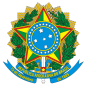 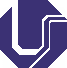 Coordenação do Curso de Graduação em Engenharia BiomédicaAv. João Naves de Ávila, 2121 - Bairro Santa Mônica, Uberlândia-MG, CEP 38400-902 Telefone: -REQUERIMENTO DE CONSTITUIÇÃO DE BANCAEu, Prof.(a) Dr(a) [...nome completo...], venho requerer, junto à Coordenação do Curso de Graduação em Engenharia Biomédica a constituição de banca e o agendamento de data para defesa de Trabalho de Conclusão de Curso, conforme os dados a seguir:Nome do discente:Matrícula:	E-mail do discente:Título do TCC:Data:	Horário:Local:Composição da bancaMembros internosMembros externosImportante: O membro externo deverá se cadastrar como usuário externo no Sistema Eletrônico de Informações da Universidade Federal de Uberlândia (SEI-UFU), para a assinatura da ata de defesa.Atenciosamente,Nome do(a) requerenteOrientador (Presidente):Unidade Acadêmica:E-mail:Coorientador (opcional):Unidade Acadêmica:E-mail:Membro 1:Unidade Acadêmica:E-mail:Membro 2:Unidade Acadêmica:E-mail:Membro 1:Instituição:E-mail:Membro 2:Instituição:E-mail: